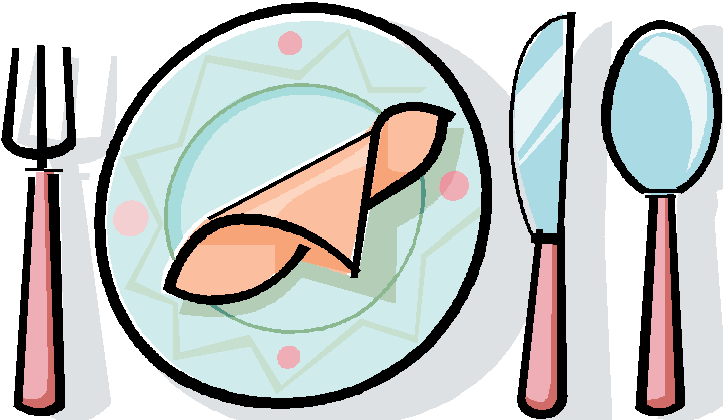 Happy Mealtimes For Healthy Children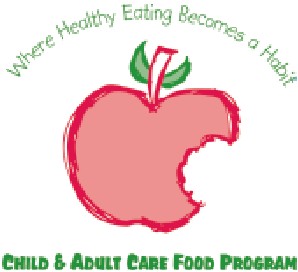 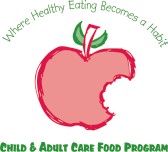 Establishing a positive feeding relationship between caregivers and children can have lifetime beneﬁts.  Adults are responsible for what foods and how much.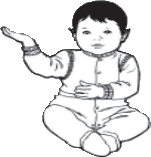 Choose foods that are the right tex- ture so that baby’s tongue and mouth can control it and make swallowing as easy as possible.Hold baby on your lap when you in- troduce ﬁrst solid foods. Then move her to a safe high chair.Support baby well – in an upright position so he can easily explore the food as much as he wants.Have baby sit up straight and face forward. This makes swallowing easier – and choking less likely.Talk in a quiet, encouraging voice while you feed. There’s no need to entertain – you are there to keep baby company.Wait for your baby to pay attention to each spoonful before you try to feed it to him.Let your baby touch the food – in the dish and on the spoon. You wouldn’t want to eat something if you didn’t know anything about it, would you?Feed at your baby’s tempo. Don’t try to make babies eat faster or slower than they want to.Allow baby to feed himself with ﬁnger foods as soon as he shows an interest.Always stop feeding when baby shows that he has had enough to eat. Often baby will do this by turning his head away from you.Jobs parents/caregivers need to do with feeding include:Setting regular meals and snacks Children have small stomachs and large energy needs and need to eat every 2-3 hours during the day.Creating a pleasant mealtime environmentEstablish a routine around meal time so children know what’s coming. “Soon you’ll be washing your hands and we’ll be sitting down together for lunch.” “Today we’re having chicken, peas, peaches and biscuits.” Make sure the conversation is child-directed focusing on their interests and experiences.Planning and preparing healthy meals and snacksCarefully planned meals and snacks assure that children are offered a variety of wholesome “easy to like” foods as well as new foods. It’s the adult’s job to challenge children with new foods over time so they can learn to challenge themselves to try new things.Eating with the childrenThe adults respond and support children’s attempts at successful eating. Adults act as role models for trying new foods and modeling appropriate mealtime behavior.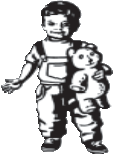 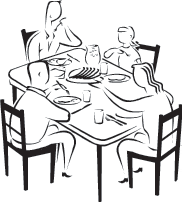 FOOD  FOR  THOUGHT  AND DISCUSSIONExperts believe that our early childhood experiences with food tend to affect our eating behaviors and attitudes towards food as adults. Many of these eating experiences could have been positive inﬂuencing eating behaviors in a positive way. Well – intentioned adults may have insisted on some of these things because they thought it would be good for children in the end.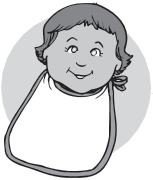 These questions are intended to stimulate your thinking and initiate discussion with your group. Share only what you are comfortable with.Can you experiment with new food and learn to like it?What do you think your early eating experiences have to do with your current attitudes toward food(s)?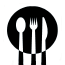 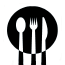 Children have the opportunity to practice serving skills.Question:  What are some skills children learn by serving themselves?Children feel in control of their eating.Question: In what ways does family style service help children feel in control of their eating?Children are encouraged to try new foods.Question: Why do you think children might be more willing to try new foods with family style meals?Children learn to control portion size.Question: Why do you think serving family style meals affects the amount of food children serve themselves?Children learn table manners through family style meal service.Question: What manners can children learn when they serve themselves from community bowls?Children learn communication skills.Question: What communication skills can children learn during meal time?Children are more relaxed during family style meals.Question: Why do you think children are more relaxed during family style meals?THE DEVELOPMENT OF EATING SKILLS AND MEALTIME BEHAVIORThe following information is provided to aid you in your role in setting physical and emo- tional environments to help children develop healthy eating behaviors.WHAT YOU SAY MATTERS!Erikson identiﬁed developmental crises that typically developing children face as they grow emotionally and socially. Each developmental period brings skills to be learned. There are four stages of a child’s lifespan and the issues they may experience as they develop. Janice Fletcher and Laurel Branen paired Erikson’s stages with adult feeding strategies that affect each stage.The stages are:Trust vs. MistrustAutonomy vs. Shame and DoubtInitiative vs. GuiltIndustry vs. InferiorityThe following information was adapted from What’s in a Lesson for What’s in a Meal with additional material from Erik Erickson and Ellyn Satter.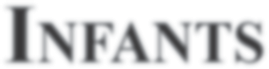 ADULT  FEEDING  STRATEGIESWHAT ELSE CAN YOU EXPECTNewborn Appetite: Feeding every 2-3 hours at ﬁrst; some- times will go longer stretches between feedings. Period of rapid growth.Feeding: Will go best if baby is calm and awake during feeding. Pauses during feeding are gener- ally a social time. Hold off feeding is baby seems comfortable until he/she indicates they are still hungry.3-6 MonthsAppetite: the length of time between feedings will gradually increase as will amounts eaten at some feedings.Feedings: Baby will have more time in the active alert stage. Schedule becomes somewhat more predictable.6 -12 MonthsAppetite: May vary from meal to meal and day to day.Feedings: Introduce solid foods when baby is de- velopmentally ready. Signs of readiness include:Sit up alone or with supportMouths ﬁngers & toysOpens mouth when he sees something com- ingTurns head away when he doesn’t want itIndependence and Ability to Participate in Family Style Dining: Allow baby to progress gradually from soft foods to thicker and more solid foods. By 9 months usually able to pick up small pieces of food and bring them to the mouth.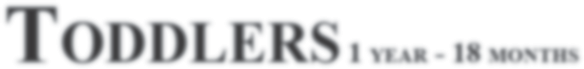 ADULT  FEEDING  STRATEGIESWHAT ELSE CAN YOU EXPECT1 Year OldAppetite: May not eat equally well at all meals.Refusals and Preferences: May refuse milk from a bottle especially if new nipple style or some other change has been made. Favorite bottle is the evening one. Food preferences are becoming well deﬁned: usually will show a preference for certain cereals and vegetables.Independence and Ability to Participate in Fam- ily Style Dining: May ﬁnger feed part of meal. A few children may refuse any help. Many insist on standing to eat. May need a toy or two to hold if being fed. Some children at this age can begin to sit in a three-sided chair. Whether in a three-sided chair or high chair, pull them up to the dining table to join the others eating.18 Months OldAppetite: May be decreasing. Usually less than that of a vigorous infant. Appetite usually best for noon meal.Refusals and Preferences: Changes a lot.Independence and Ability to Participate in Fam- ily Style Dining: Enjoys feeding self. May do so for all of the meals with some help in ﬁlling spoon. Deﬁnitely should join the family/child care group at the dining table, preferably sitting in a three sid- ed chair. May want to eat off of other’s plates or out of serving bowl. Should be an increase in the amount of time he/she spends at the table. May be able to pass some foods with your help. Should be able to give you the empty dish when ﬁnished.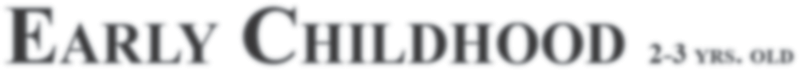 ADULT   FEEDING  STRATEGIESWHAT ELSE CAN YOU EXPECT2 Years Old Appetite: Fair to moderately good. Noon meal usually the best.Refusals and Preferences: Two year olds typically show a sharp decrease in appetite as their rate of growth is slower than the ﬁrst year. Many are fussy, hard to please or go on food jags or refus- als. Can name foods and likes and dislikes. Like whole pieces of foods.Independence and Ability to Participate in Family Style Din- ing: Most two year olds are ready to sit at the table in regular chairs. They are learning to manipulate serving spoons and pour from small pitchers with assistance. Some two year olds can feed themselves without help. Others may need help. There tends to be two extreme groups of eaters: messy and neat. Children this age can scrape leftover food off their plates into the garbage and put their dirty plates, silverware and cups in the appropriate places.1/2 Years OldAppetite: Varies between very good and very poor. Usually eats one good meal noon or evening.Refusals and Preferences: More deﬁned than at two years of age. Food jags continue. May favor meat, fruit, and butter. Totally refuses disliked foods, especially green vegetables. (This does not mean you should stop offering green vegetables. Eventually a child may try them and like them.)Independence and Ability to Participate in Family Style Din- ing: May feed self entire meal or want to eat some and ask for help with the rest. Likes routines. Demands same foods, dishes, or arrangement of dishes. Children this age can pass foods and are becoming good at manipulating serving spoons.Years OldAppetite: Fairly good. Improved appetite from age two. Less changeable than before. Milk intake may be increasing.Refusals and Preferences: Less deﬁned than earlier. Meat, fruit, milk, dessert, sweets favored but also eats vegetables. Likes food that needs chewing. Fluctuating tastes may appear at this age.Independence and Ability to Participate in Family Style Din- ing: Feeds self. Eats well. Begins to master pouring and use of serving utensils and can scoop and balance. Understands the con- cept of quantity better (as in the command “just take one”). Be- gins to understand the concept of sharing and can pass foods.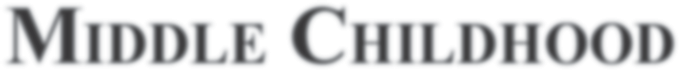 ADULT  FEEDING  STRATEGIESWHAT ELSE CAN YOU EXPECTand 5 Years OldWhen children reach this age they have mastered the mechanics of eating and have learned the skills needed to participate fully in family style dining. They are usually more interested in colors, tex- tures, and tastes of foods and may become more willing to try new foods. They are also beginning to develop very individual tastes and food prefer- ences. Child can discern when he/she is hungry or full and acts on these cues.Strategies that promote healthy eating behav- iors: Children this age love to help. Give them speciﬁc age appropriate duties. Let children help in choosing menus for meals. Eat with the chil- dren. Make mealtimes pleasant.WHAT YOU SAY REALLY MATTERSLaurel Branen and Janice FletcherCollege of Agriculture University of IdahoConversation at the table gives children a variety of messages. What adults say at the table is powerful. Comments have short-term consequences for helping chil- dren have a successful or disappointing meal. In time, comments accumulate to give children messages about how much control they have over hunger and sat- isfaction. Think about how you may inﬂuence children’s mealtime experiences.Listen to what is said at the table and decide if it is a phrase that helps or a phrase that hinders the child’s choices at the table.Phrases That Help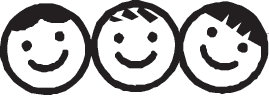 Yes, these radishes are crunchy!This is kiwi fruit. It’s sweet like a strawberry.Do you like that?Would you like more?Is your stomach telling you that you’re full?Use your napkin.Move the serving bowl closer to your plate.Phrases That HinderEat that for me.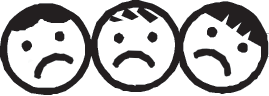 You’re such a big girl; you ﬁnished all your peas.See, that didn’t taste so bad, did it?You have to take one more bite before you leave the table.Carli, look at Maria. She ate all of her bananas.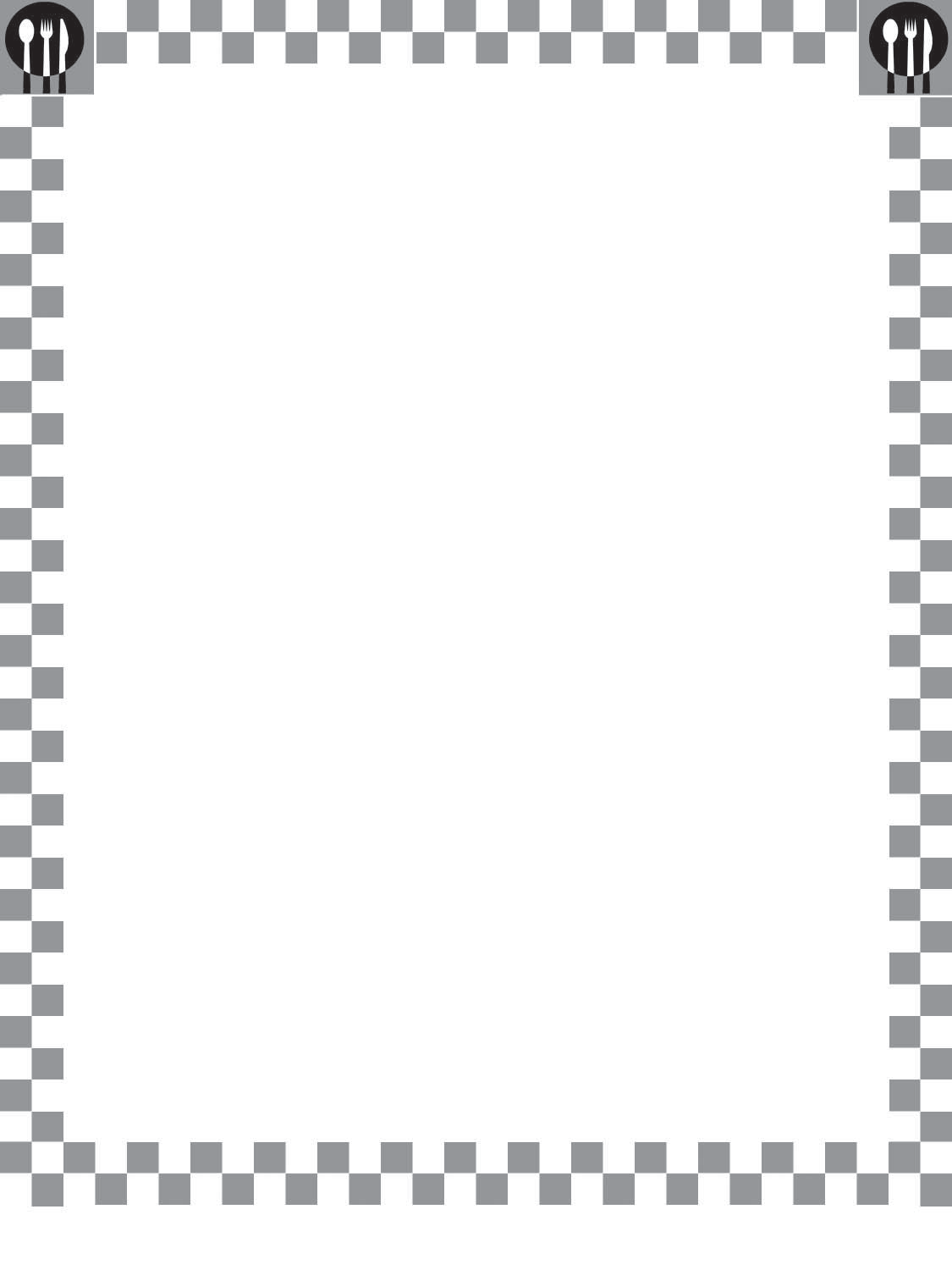 FEEDING FAQ’SQ. At what age can children start serving themselves and still get balanced nutrition?A. Children can start serving themselves at the beginning with guidance from the adult. Reassure children that there is always more for seconds, and encourage children to try some of the other foods offered at the meal, if they seem particularly fond of one food.Q. Two children choose to eat bread and drink milk. Is it okay that they never choose to eat anything else?A. Adults decide what is offered. Children choose how much and whether to eat. Eventually they’ll decide to eat more. Keep offering a variety of foods, including their favored foods as well as some alternatives. While they might make limited selections in the short term, after more experiences with different foods, they’ll be more open to trying new things.Q. What do you do when the children zero in on the “last piece”? They all feel as though they need to be the ones to eat it?A. Reassure the children that they will have it again. Talk about how many people are at the table, encouraging a sense of community. Maybe cut it up into small pieces so that all get just a little piece.Q. At what age can children begin experimenting with utensils?A. Between 18 months and 2 years, about half of all kids will be experimenting with a fork, and by 3 almost all will be ready to try using one at meals. The key to success is to provide frequent opportunities for practice. When children are just learning to handle utensils they will revert back and forth between utensils and their ﬁngers. That’s okay.Q. How do you deal with children who over-serve themselves and never eat it all?A. Watch to see if the children are just serving because they enjoy the activity, maybe they could have a similar activity later in the day. Remind the children that they can have a little now and always have more later on. Suggest that they start with one scoop of each food the ﬁrst time the bowls are passed. Eventually with more practice, children will get better at judging amounts.For additional information on children’s feeding, visit www.ag.uidaho.edu/feeding and click on Feeding FAQ’s.MAKE A VISION AND IT WILL BECOME REALITYUse the worksheet below to help you think about what you want your mealtimes to be like. Think about what you would LIKE to have, not what you currently have. After you complete the worksheet, write a preliminary vision statement.I will do these three things.1.2.3.MY ACTION PLANBarriers to reaching my vision:Which barriers do I need help lifting?Who can help?What do I need to lift the barrier?Which barrier can I overcome by this coming Monday?Credit: Make a Vision and It Will Become Reality by Laurel Branen and Janice Fletcher, College of Agriculture, University of Idaho.Taco Supper2 lbs. browned hamburger1 (28 oz.) can diced tomatoes1 (15.5 oz.) can kidney beans1 (15.5 oz.) can black beans 1/2 cup chopped onion1 clove of garlic, minced 1 tsp. chili powder1/2 tsp. garlic salt assorted toppings tortilla chipsRECIPESTaco Beef Nuggetslb. ground roundTbsp. taco seasoning mix1 (4 oz.) can chopped mild green chiles, drained 18 (1/2-inch) cubes Co-Jack cheese1 egg whiteTbsp. watercups crushed nacho cheese ﬂavored tortilla chipsSauce:6 Tbsp. prepared thick taco sauce3 Tbsp. honeyPlace all ingredients in a crock pot and cook on high for 5 hours or low for 8 hours. Serve meat mixture over tortilla chips. Offer toppings such as tomatoes, lettuce, avocados, green peppers, olives, shredded cheese, sour cream and taco sauce.Yield:	18 servingsServing Size:     One serving is a meat (1.5 oz.),one (1/4 cup) vegetable and a grain/bread serving for a 3 – 5 year old.Contributed by: Lisa Beals, Montevideo, MNCrock-pot Barbecued Chickenlbs. chicken thighs1 (32 oz.) jar barbecue sauce 1/2 cup watercooked rice or noodles, optionalBrown chicken thighs. Add to crock-pot with bar- becue sauce and water. Cover and cook on low for 6 – 8 hours. Serve over rice or noodles.Yield:	15 servingsServing Size:     One serving is a meat (1.5 oz.) fora 3 – 5 year old at lunch/supperCredit:	Meals MatterPreheat oven to 400 degrees. Combine ground round, taco seasoning and green chiles in a bowl, mixing lightly but thoroughly. Divide beef mix- ture into 18 portions; shape each portion around a cheese cube, completely covering cheese. Beat egg white with water in a shallow dish until blended.Place chips in second shallow dish. Dip each meatball into egg white mixture, then into chips  to coat completely. Press each meatball with palm into a ﬂattened nugget shape, generously coating both sides with chips. Spray a large baking pan with non-stick spray. Place nuggets in baking pan; spray tops of nuggets with non-stick spray. Bake 15 – 20 minutes, until inside isn’t pink and juices show no pink color. For sauce: Combine taco sauce and honey in small dish. Serve as dip with nuggets.Yield:	18 nuggetsServing Size:	2 nuggets is a meat (1.5 oz.) for a3 – 5 year old at lunch/supperCredit:	Adapted from Star/Tribune, Min-neapolis, MN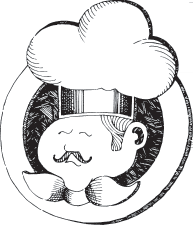 Honey Fruit Salad1 (20 oz.) can pineapple chunks in juice, drained (Reserve ¼ cup juice for dressing)1 (11 oz.) can mandarin oranges, drained 2 large bananas, slicedcup sliced strawberries 2 kiwi, peeled and slicedDressing:1/4 cup reserved pineapple juice 1/4 tsp. grated lime peelTbsp. lime juice 1 Tbsp. honeyToss prepared fruit with dressing and serve.Yield:	12 servingsServing Size:	One serving is (1/4 cup) fruitCredit:	Dole FoodsCornmeal Drop Biscuits1 1/3 cups enriched all purpose ﬂour 1/3 cup enriched yellow cornmeal1 Tbsp. sugar1 1/2 tsp. baking powder 1/4 tsp. salt1/2 cup + 2 Tbsp. skim milk 2 Tbsp. vegetable oil1 egg, beatenvegetable cooking sprayCombine dry ingredients in large bowl. Combine milk, oil and egg; add to dry ingredients, stirring just until dry ingredients are moistened. Drop batter by heaping tablespoons onto a baking sheet coated with cooking spray. Bake at 400 degrees for12 minutes or until lightly browned. Cool on wire rack.Yield:	12 biscuitsServing Size:	1 biscuit is a grain/bread for a 3 – 5 year old.Credit:	Meals MatterBaked Bananas2 cups bananas, peeled and halved lengthwise 1 Tbsp. lemon juice2 Tbsp. margarine, melted2 Tbsp. ﬁrmly packed brown sugarPreheat oven to 350 degrees. Arrange bananas in 1 layer in a greased 9 x 9x 2 inch baking dish. Sprinkle with the lemon juice and brush with margarine; sprinkle with brown sugar. Bake uncovered for about 15 minutes, turning the bananas once about half-way through the cooking.Yield:	4 servingsServing Size:	One serving is (1/2 cup) fruitCredit:	Family Service CACFP, Lincoln,NEApple Oat Squares2 cups oatmeal, quick or old fashioned 1 1/2 cups enriched ﬂour3/4 cup melted margarine1 cup ﬁrmly packed brown sugar 1 1/4 tsp. cinnamon1/2 tsp. baking soda 1/4 tsp. ground nutmeg 1 1/3 cups applesauce1/2 cup ﬁnely chopped nuts (optional)Heat oven to 375 degrees. Grease a 9 x 13 inch pan. Combine all ingredients except applesauce and nuts. Mix until crumbly; reserve 1 cup of the mixture. Press remaining mixture in bottom of greased pan. Bake 15 minutes; cool slightly about 10 minutes. Spread applesauce over par-tially baked crust and sprinkle with nuts. Top with reserved mixture and bake 15 – 20 minutes or until golden brown. Cool in pan. Cut into 2 inch squares.Yield:	24 servingsServing Size:	One 2 x 2 inch square is a grain/bread for a 3 – 5 year old at snack. Counts as one of the two dessert items allowed at snack each week.Credit:	NNCC Recipes for KidsItalian Pot Roast1 (3 lb.) beef roast (arm roast, chuck roast) 1 packet dry Au Jus Seasoning1 packet dry Italian Dressing 1 (12 oz.) can tomato juice1 lb. baby carrots3 medium potatoes, peeled, cubedPlace meat in the crockpot. Place carrots and pota- toes in with the roast. Sprinkle seasoning packets in a mixing bowl with the tomato juice and mix.Don’t worry if there are lumps, they will work out during cooking. Pour the mix over the roast and vegetables. Cook on low for8 1/2 hours, or high for 4 1/2 hours or until meat is fork tender.Yield:	15 servingsServing Size:	One serving is a meat (2 oz.) andone serving (1/4 cup) vegetable.Credit:	Cookrecipes.com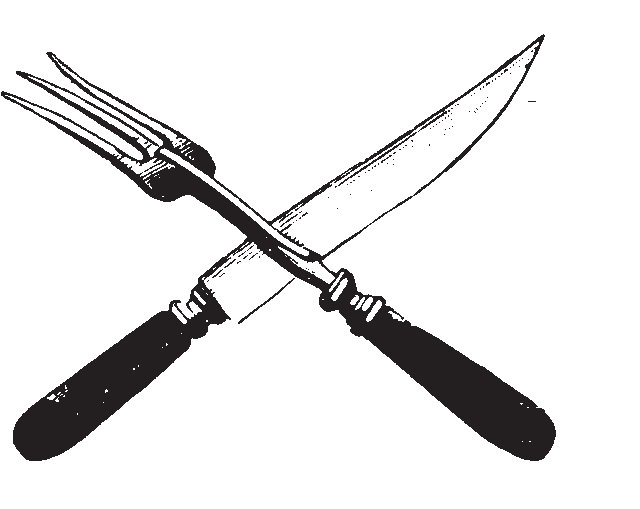 Pita Pizzas3 (4-inch) whole wheat pita breads 1/4 cup chopped onion1/2 tsp. minced garlic(15.5 oz.) can great northern beans, drained re- serving ¼ cup liquidtsp. dried basil leaves1/2 cup diced tomato, seeded 1/2 cup sliced green pepper1 1/2 cups shredded mozzarella cheeseHeat oven to 425 degrees. Cut pita breads around the edge in half. Place in ungreased jelly roll pan. Bake uncovered about 5 minutes or just until crisp. Cook onion and garlic in reserved bean liquid in 10-inch skillet over medium heat about 5 minutes. Stir in beans, heat through. Mash bean mixture with a spoon or potato masher, stir in basil. Divide bean mixture evenly over each pita half; top with tomato, bell pepper and 2 tablespoons cheese. Re-turn to oven for 5 minutes or until cheese is melted.Yield:	6 servingsServing Size:	One pita pizza is a meat (1.5 oz.),one (1/8 cup) vegetable and a grain/bread for a 3 – 5 year old at lunch/supper.Credit:	Adapted from Betty Crocker, #67WEBSITE RESOURCES FOR BEST PRACTICE FOR FEEDING IN CHILD CAREhttp://www.zerotothree.orgClick on “Parents”, search for “Feeding Relation- ship”http://www.nncc.orgNational Network for Child Care. Click on Articles and Resources, click on Nutrition and Diet. Select Mealtime and Behavior.http://www.nncc.org/Nutrition/mak.meal.pleas.html NNCC Making Mealtimes Pleasanthttp://www.nncc.org/Series/good.time.meal.html NNCC Good Times At Meal Timehttp://www.nal.usda.gov/fnic/pubs/bibs/edu/98- child.htmFood and Nutrition Resource List for Child Care and Preschool Staffhttp://nrc.uchsc.edu/index.htmlNational Resource Center for Health and Safety in Child CareNOTESPlanning My VisionPlanning My Vision1. The physical mealtime environment includes such things as the way the room is arranged, the utensils, the way food is presented, and food safety. I want my physical environment to be like this:1. The physical mealtime environment includes such things as the way the room is arranged, the utensils, the way food is presented, and food safety. I want my physical environment to be like this:2. The auditory mealtime environment in- cludes ALL that the children hear at the meal- time. I want the sounds around the table to be like this:3. The mealtime social environment includes such things as child to child discussions, teacher and child discussions, taking turns, and sharing. I want the social environment to be like this:4. The mealtime language environment means talking, conversation, and listening. I want the language environment at the table to be like this:5. The emotional environment at mealtimes refers to how children and adults FEEL about what is happening. I want the emotional envi- ronment at the table to be like this: